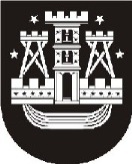 KLAIPĖDOS MIESTO SAVIVALDYBĖS ADMINISTRACIJOS DIREKTORIUSĮSAKYMASDĖL KLAIPĖDOS MIESTO SAVIVALDYBĖS ADMINISTRACIJOS DIREKTORIAUS 2013 M. BALANDŽIO 15 D. ĮSAKYMO NR. AD1-894 „DĖL KLAIPĖDOS MIESTO SAVIVALDYBĖS ADMINISTRACIJOS 2013 METŲ VEIKLOS PLANO PROGRAMŲ PATVIRTINIMO“ PAKEITIMO2013 m. gruodžio 12 d. Nr. AD1-3148KlaipėdaVadovaudamasi Klaipėdos miesto savivaldybės administracijos metinio veiklos plano sudarymo tvarkos aprašo, patvirtinto Klaipėdos miesto savivaldybės administracijos direktoriaus 2012 m. vasario 29 d. įsakymu AD1-416, 3 punktu ir Klaipėdos miesto savivaldybės tarybos 2013 m. lapkričio 28 d. sprendimu Nr. T2-279 „Dėl Klaipėdos miesto savivaldybės tarybos 2013 m. vasario 28 d. sprendimo Nr. T2-33 „Dėl Klaipėdos miesto savivaldybės 2013–2015 metų strateginio veiklos plano patvirtinimo“ pakeitimo“,pakeičiu Klaipėdos miesto savivaldybės administracijos Miesto urbanistinio planavimo programą Nr. 01, Subalansuoto turizmo skatinimo ir vystymo programą Nr. 02, Valdymo programą Nr. 03, Smulkiojo ir vidutinio verslo plėtros programą Nr. 04, Aplinkos apsaugos programą Nr. 05, Susisiekimo sistemos priežiūros ir plėtros programą Nr. 06, Miesto infrastruktūros objektų priežiūros ir modernizavimo programą Nr. 07, Miesto kultūrinio savitumo puoselėjimo bei kultūrinių paslaugų gerinimo programą Nr. 08, Jaunimo politikos plėtros programą Nr. 09, Ugdymo proceso užtikrinimo programą Nr. 10, Kūno kultūros ir sporto plėtros programą Nr. 11, Socialinės atskirties mažinimo programą Nr. 12 ir Sveikatos apsaugos programą Nr. 13, patvirtintas Klaipėdos miesto savivaldybės administracijos direktoriaus 2013 m. rugpjūčio 2 d. įsakymu Nr. AD1-1921, ir išdėstau jas nauja redakcija (pridedama).Snieguolė Kačerauskaitė, tel. 39 61 662013-12-09Savivaldybės administracijos direktorėJudita Simonavičiūtė